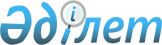 О внесении изменений в постановление Правительства Республики Казахстан от 31 января 2013 года № 69 "Об утверждении Правил проведения конкурса на субсидируемые авиамаршруты и выдачи свидетельств на субсидируемые авиамаршруты для оказания услуг по перевозке пассажиров, багажа, грузов и почтовых отправлений и внесении изменений в постановление Правительства Республики Казахстан от 31 декабря 2010 года № 1511 "Об утверждении Правил субсидирования авиамаршрутов"
					
			Утративший силу
			
			
		
					Постановление Правительства Республики Казахстан от 14 октября 2022 года № 823. Утратило силу постановлением Правительства Республики Казахстан от 15 декабря 2023 года № 1128.
      Сноска. Утратило силу постановлением Правительства РК от 15.12.2023 № 1128 (вводится в действие по истечении десяти календарных дней после дня его первого официального опубликования).
      Примечание ИЗПИ!Порядок введения в действие см. п.2
      Правительство Республики Казахстан ПОСТАНОВЛЯЕТ:
      1. Внести в постановление Правительства Республики Казахстан от 31 января 2013 года № 69 "Об утверждении Правил проведения конкурса на субсидируемые авиамаршруты и выдачи свидетельств на субсидируемые авиамаршруты для оказания услуг по перевозке пассажиров, багажа, грузов и почтовых отправлений и внесении изменений в постановление Правительства Республики Казахстан от 31 декабря 2010 года № 1511 "Об утверждении Правил субсидирования авиамаршрутов" следующие изменения:
      в Правилах проведения конкурса на субсидируемые авиамаршруты и выдачи свидетельств на субсидируемые авиамаршруты для оказания услуг по перевозке пассажиров, багажа, грузов и почтовых отправлений, утвержденных указанным постановлением:
      пункты 18 и 19 изложить в следующей редакции:
      "18. Для участия в конкурсе участниками представляются следующие документы:
      1) заявление установленной формы на участие в конкурсе согласно приложению 1 к настоящим Правилам;
      2) копия свидетельства* или справки о государственной регистрации (перерегистрации) юридического лица.
      Примечание: *свидетельство о государственной (учетной) регистрации (перерегистрации) юридического лица (филиала, представительства), выданное до введения в действие Закона Республики Казахстан от 24 декабря 2012 года "О внесении изменений и дополнений в некоторые законодательные акты Республики Казахстан по вопросам государственной регистрации юридических лиц и учетной регистрации филиалов и представительств", является действительным до прекращения деятельности юридического лица;
      3) копия сертификата эксплуатанта гражданских воздушных судов со всеми приложениями;
      4) копия страховых полисов (договоров), подтверждающих наличие обязательных видов страхования;
      5) сведения о парке воздушных судов, выставляемых на субсидируемые авиамаршруты (типы, количество, регистрационные бортовые номера, максимальная вместимость); 
      6) оригинал справки установленной формы соответствующего налогового органа об отсутствии (наличии) налоговой задолженности и задолженности по обязательным пенсионным взносам, обязательным профессиональным пенсионным взносам в единый накопительный пенсионный фонд более чем за три месяца, предшествующих дате вскрытия конвертов с конкурсными заявками, за исключением случаев, когда срок уплаты отсрочен в соответствии с законодательством Республики Казахстан. В случае, если в справке указана задолженность, необходимо приложить документы, подтверждающие сроки образования данной задолженности;
      7) информация по опыту выполнения регулярных пассажирских рейсов в виде справки, заверенной подписью первого руководителя и печатью авиакомпании (за исключением субъектов частного предпринимательства);
      8) образцы бланков строгой отчетности (образцы перевозочных документов);
      9) копия соглашения о размещении ресурсов в автоматизированной системе бронирования и продажи авиаперевозок;
      10) конкурсные предложения по обеспечению основных условий и требований к организации перевозок пассажиров, багажа, грузов и почтовых отправлений по выставленным на конкурс субсидируемым авиамаршрутам;
      11) свидетельство на международный авиамаршрут (при участии в конкурсе на субсидируемый международный авиамаршрут).
      19. Требуемые для участия в конкурсе документы представляются на государственном или русском языках в одном экземпляре, прошиваются, страницы нумеруются, последняя страница заверяется печатью юридического лица (за исключением субъектов частного предпринимательства). Документы оформляются без вставок между строчками.";
      пункт 21 изложить в следующей редакции:
      "21. Конверты адресуются организатору конкурса (комиссии) с пометками: "Вскрывать только на конкурсе" и "Конкурсная заявка на субсидируемые авиамаршруты и выдачу свидетельств на субсидируемые авиамаршруты для оказания услуг по перевозке пассажиров, багажа, грузов и почтовых отправлений", которые заверяются печатью юридического лица (за исключением субъектов частного предпринимательства).";
      пункт 26 изложить в следующей редакции:
      "26. При процедуре вскрытия конвертов с конкурсными заявками комиссия объявляет присутствующим лицам наименования и местонахождение авиакомпаний, участвующих в конкурсе, информацию о наличии или отсутствии документов, составляющих конкурсную заявку.
      Предложенные авиакомпаниями количество частот и тариф размещаются на интернет-ресурсе уполномоченного органа в сфере гражданской авиации.
      Конкурсные условия участников публикуются в случае, если конкурс признается состоявшимся.
      Не позднее одного рабочего дня, следующего за днем вскрытия конвертов с заявками на участие в конкурсе, комиссия составляет и подписывает соответствующий протокол.";
      пункт 30 изложить в следующей редакции:
      "30. Заявки авиакомпаний, не соответствующих квалификационным требованиям, указанным в пункте 9 настоящих Правил, не представивших документов, предусмотренных пунктом 18 настоящих Правил, отклоняются.".
      2. Настоящее постановление вводится в действие по истечении шестидесяти календарных дней после дня его первого официального опубликования.
					© 2012. РГП на ПХВ «Институт законодательства и правовой информации Республики Казахстан» Министерства юстиции Республики Казахстан
				
      Премьер-МинистрРеспублики Казахстан 

А. Смаилов
